Pristupnica za upis	Knjižnice grada Zagreba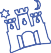 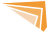 Podaci koje prikupljamo u statističke svrheSpol: Ž	MStatus:  predškolac	student	umirovljenik učenik	zaposlen	ostaloŠkolska sprema:nezavršena osn. škola	viša škola	magistar struke osnovna škola	prvostupnik	magistar znanostisrednja škola	visoka škola	doktor znanostiDodatni podaci**Telefon:	Mobitel: